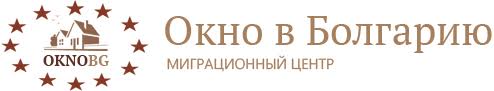 Заявка на регистрацию Торгового Представительства Заполните заявку и пришлите нам на почту: oknobg@gmail.comМы признательны Вам за интерес и спасибо, что выбрали нашу компанию.Вопросы по заявкеВаш ответ Ваша фамилия и имяКонтактный телефон (GSM)Ваш е-mailКакой вариант регистрации Вас интересует:Стандартныйполныйпод ключНужен ли Вам юридический адрес?Количество вписываемых сотрудников?Нужна ли услуга по воссоединению семьи?Особые Ваши пожелания 